Publicado en Madrid el 21/09/2017 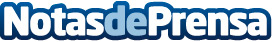 Premio Nacional de diseño moda baño nuevos talentos Moda España 2018Este Premio Nacional pretende ser el reconocimiento más relevante en la disciplina de moda de baño que se otorga en nuestro país, y tiene como objetivo  convertirse en una plataforma que ponga en valor por un lado, la excelencia de la formación académica española, y por otro lado, dar visibilidad a la creatividad, innovación, calidad y reconocimiento al talento de las nuevas generaciones del sector de la moda en el ámbito estatalDatos de contacto:Juan MateaMFB Mediterranean Fashion Beach605048305Nota de prensa publicada en: https://www.notasdeprensa.es/premio-nacional-de-diseno-moda-bano-nuevos_1 Categorias: Moda Eventos Premios http://www.notasdeprensa.es